 DECLARAÇÃO DE INEXISTÊNCIA DE CONFLITO DE INTERESSESOs autores abaixo assinados do manuscrito intitulado “Barreiras e facilitadores para o uso da bicicleta em adultos: uma revisão sistemática” declaram a Revista Brasileira de Atividade Física e Saúde a inexistência de conflito de interesses em relação ao presente artigo.Curitiba, 05 de janeiro, 2015 – Paraná - Brasil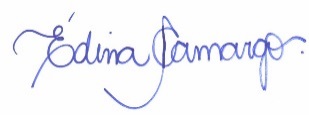 Edina Maria de Camargo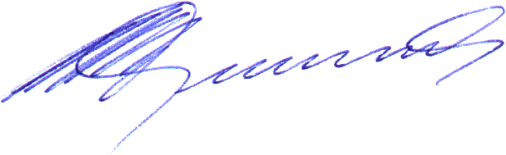 Rogério César Fermino, MSc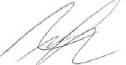 Rodrigo Siqueira Reis, PhD